Гуманитарный проект государственного учебно-спортивного учреждения «Специализированная детско-юношеская школа олимпийского резерва Ляховичского района»Цель проекта: обеспечение спортсменов-учащихся и тренеров-преподавателей транспортными услугами для повышения качества выступления на спортивных и спортивно-массовых мероприятиях областного, республиканского и международного уровнях. 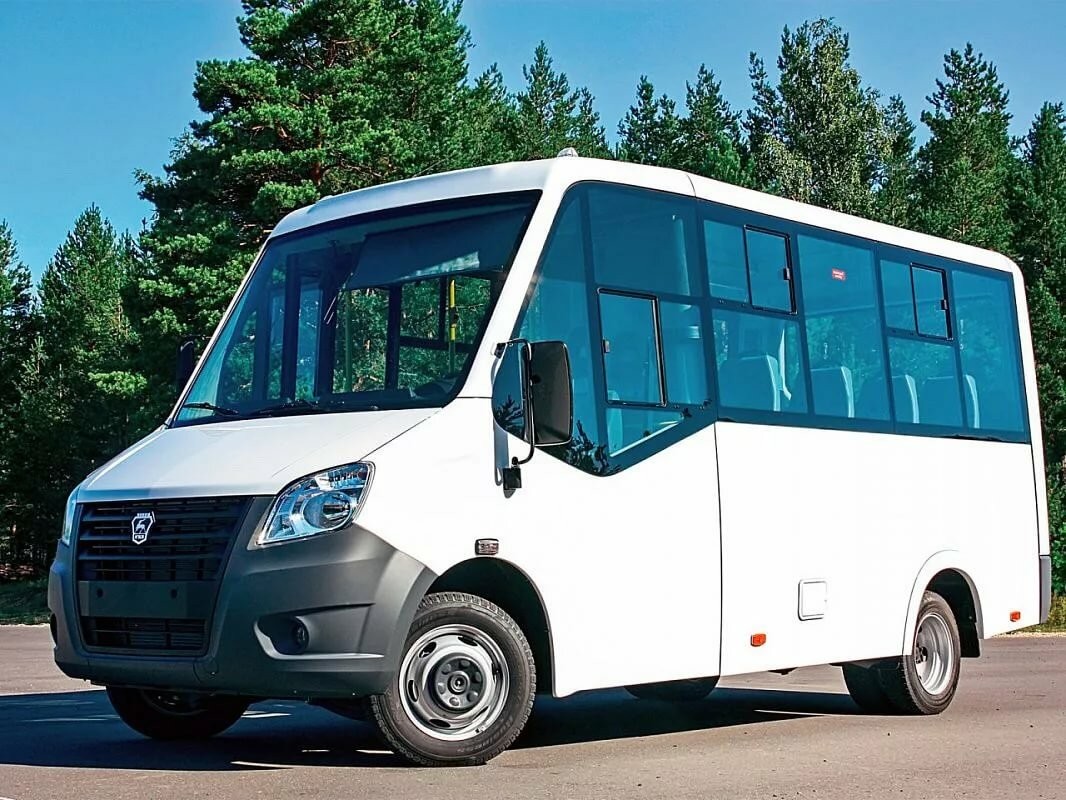 Будем рады сотрудничеству!1. Наименование проекта: Движение вверх2. Срок реализации проекта: 2022-2023 год3. Организация-заявитель, предлагающая проект: государственное учебно-спортивное учреждение «Специализированная детско-юношеская школа олимпийского резерва Ляховичского района»4. Цель проекта: обеспечение спортсменов-учащихся и тренеров-преподавателей транспортными услугами для повышения качества выступления  и достижения высоких результатов на спортивных и спортивно-массовых мероприятиях областного, республиканского и международного уровнях. Укрепление материально-технической базы.5. Задачи, планируемые к выполнению в рамках реализации проекта: - обеспечение безопасного и комфортного проезда спортсменами-учащимися  посредством  оказания транспортных услуг 18-ти местным транспортом;- расширение социальных связей, организация творческой деятельности, физкультурно-оздоровительных мероприятий;- расширение перечня    услуг, предоставляемых государственным учебно-спортивным учреждением «Специализированная детско-юношеская школа олимпийского резерва Ляховичского района».
6. Целевая группа: спортсмены-учащиеся СДЮШОР Ляховичского района.7. Краткое описание мероприятий в рамках проекта: За 5 лет работы СДЮШОР Ляховичского района было подготовлено  10 кандидатов в мастера спорта,  20 перворазрядников. На областных официальных соревнованиях завоевано 264 медали, из них 62 золотых, на республиканских  - 55 медалей, из них 11 золотых. В национальную и сборную команду Республики Беларусь входят представители отделений дзюдо, футбола, легкой атлетики, в высшее звено подготовки   с 2015 года переданы 15 спортсменов-учащихся.В рамках реализации проекта запланировано приобретение автомобиля для перевозки спортсменов-учащихся и тренеров-преподавателей (количество мест 18+1) для  участия в соревнованиях более высокого класса. Данным автомобилем будет осуществляться подвоз спортсменов-учащихся СДЮШОР Ляховичского района на областные, республиканские и международные соревнования, спортивно-массовые мероприятия, спортивные праздники, экскурсии. 8. Общий объем финансирования (в долларах США):88 000.8. Общий объем финансирования (в долларах США):88 000.Источник финансированияОбъем финансирования (в долларах США)Средства донора80 000Софинансирование8 0009. Место реализации проекта: Брестская обл., г.Ляховичи9. Место реализации проекта: Брестская обл., г.Ляховичи10. Контактное лицо: Русакевич Валентина Валентиновна, директор Государственного учреждения «Детско-юношеская спортивная школа Ляховичского района»e-mail: dush@lyahovichi.edu.by.10. Контактное лицо: Русакевич Валентина Валентиновна, директор Государственного учреждения «Детско-юношеская спортивная школа Ляховичского района»e-mail: dush@lyahovichi.edu.by.